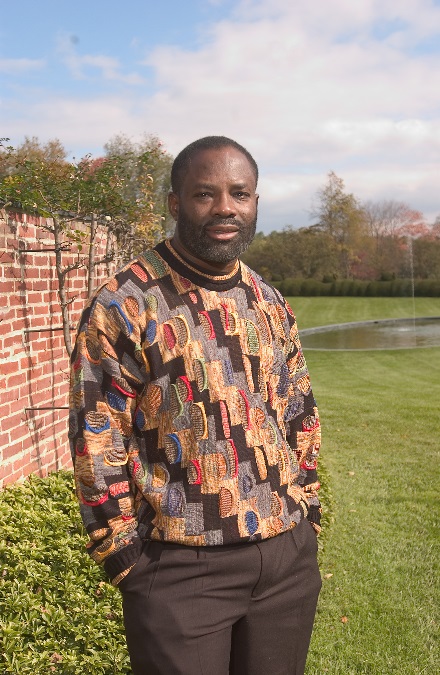 Philip Emeagwali Photo: emeagwali.comDESCRIPTION        DATE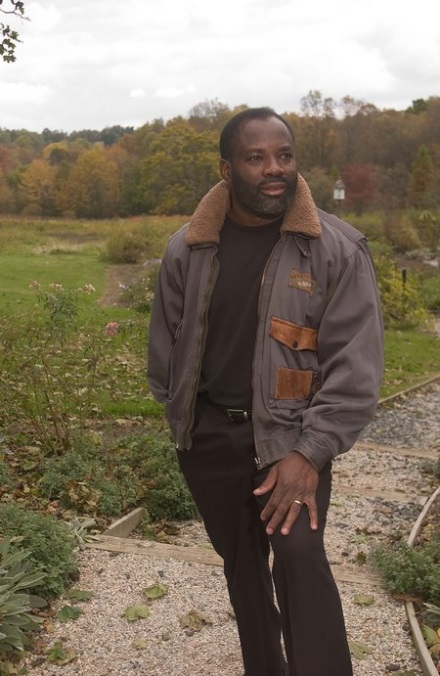 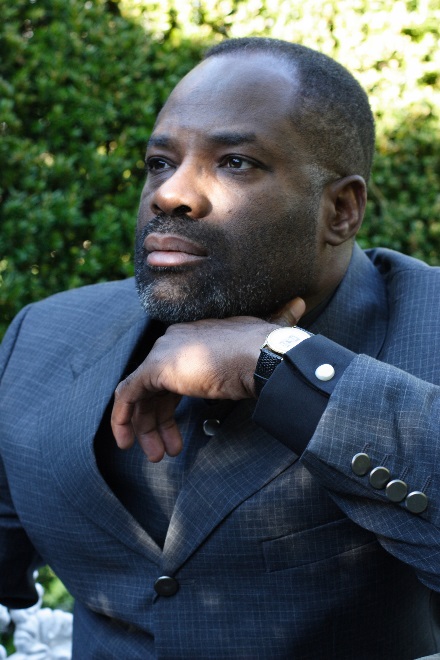                                   Philip Emeagwali                                 Photo: emeagwali.comPhoPhilip Emeagwali Photo: emeagwali.com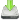 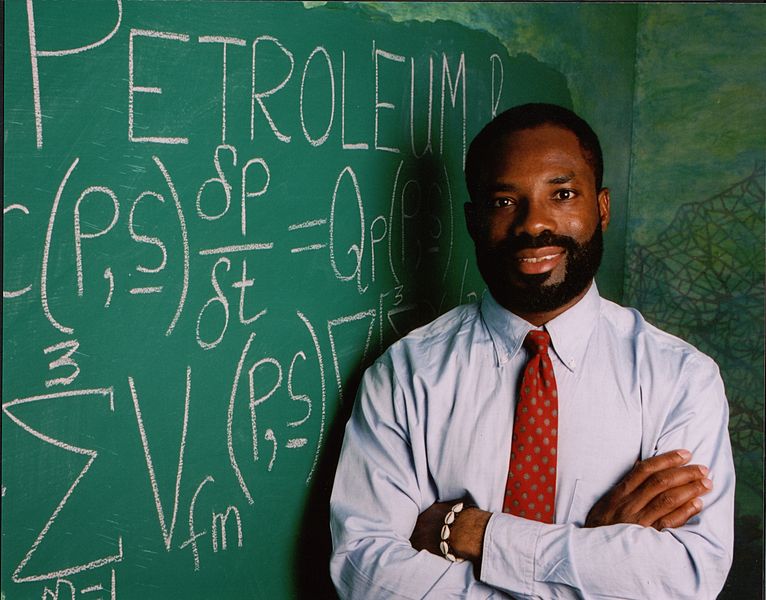 Photo: emeagwali.comhttps://upload.wikimedia.org/wikipedia/commons/1/1f/Philip_Emeagwali_with_scribbled_Exxon-Mobil_equations.jpg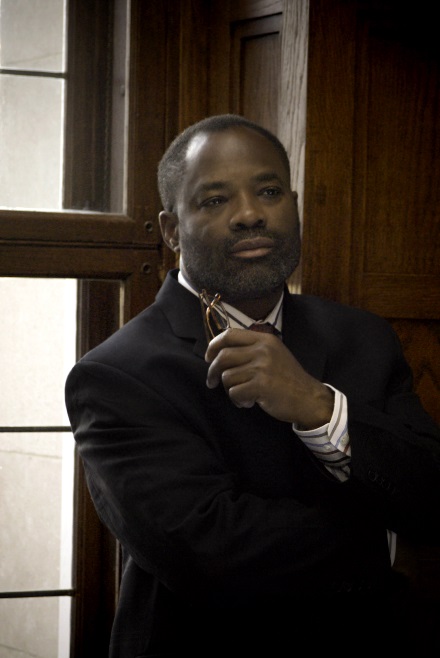 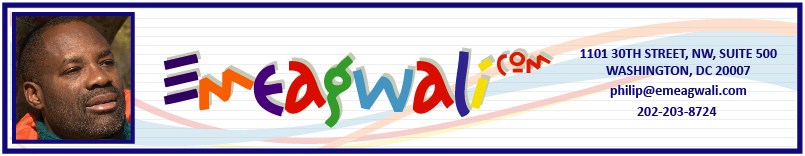 